Η λαίμαργη μπάλαΚατάπιε τους παίχτες,τους διαιτητέςκαι τους προπονητές.Τους οπαδούς,τους βοηθούςκαι τους αστυνομικούς.Άνοιξε το στόμα και λέει <<Ήρθε η ώρανα φάω το γρασίδι να μην γίνει το παιχνίδι>>Πάει προς το τέρμαμα την έπιασε η τρέλα<<Ο τερματοφύλακας>> λέει.Τον φοβήθηκε και κλαίειτον φοβήθηκε πολύπου έφυγε για να κρυφτεί.Αλλά δεν υπήρχε τίποτα… Έτσι τα έβγαλε όλα από το στόμα.Τους παίχτες,τους διαιτητέςκαι τους προπονητές.Τους οπαδούς,τους βοηθούςκαι τους αστυνομικούς.Από τότε τρώειμόνο κλωτσιές και κρύβεται μέσα στις γωνιές!!!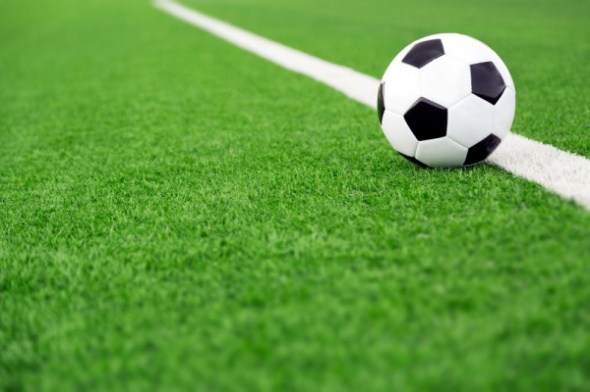 Σαββίνα Θεοφάνους Στ’1